「機車用輪胎」國家標準規定使用年限，強化行車安全新聞稿，消費者選用輪胎須注意事項：購買時請認明商品本體須烙印或貼有「商品檢驗標識」    (圖式為             或        RXXXXX)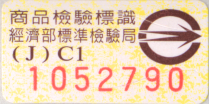 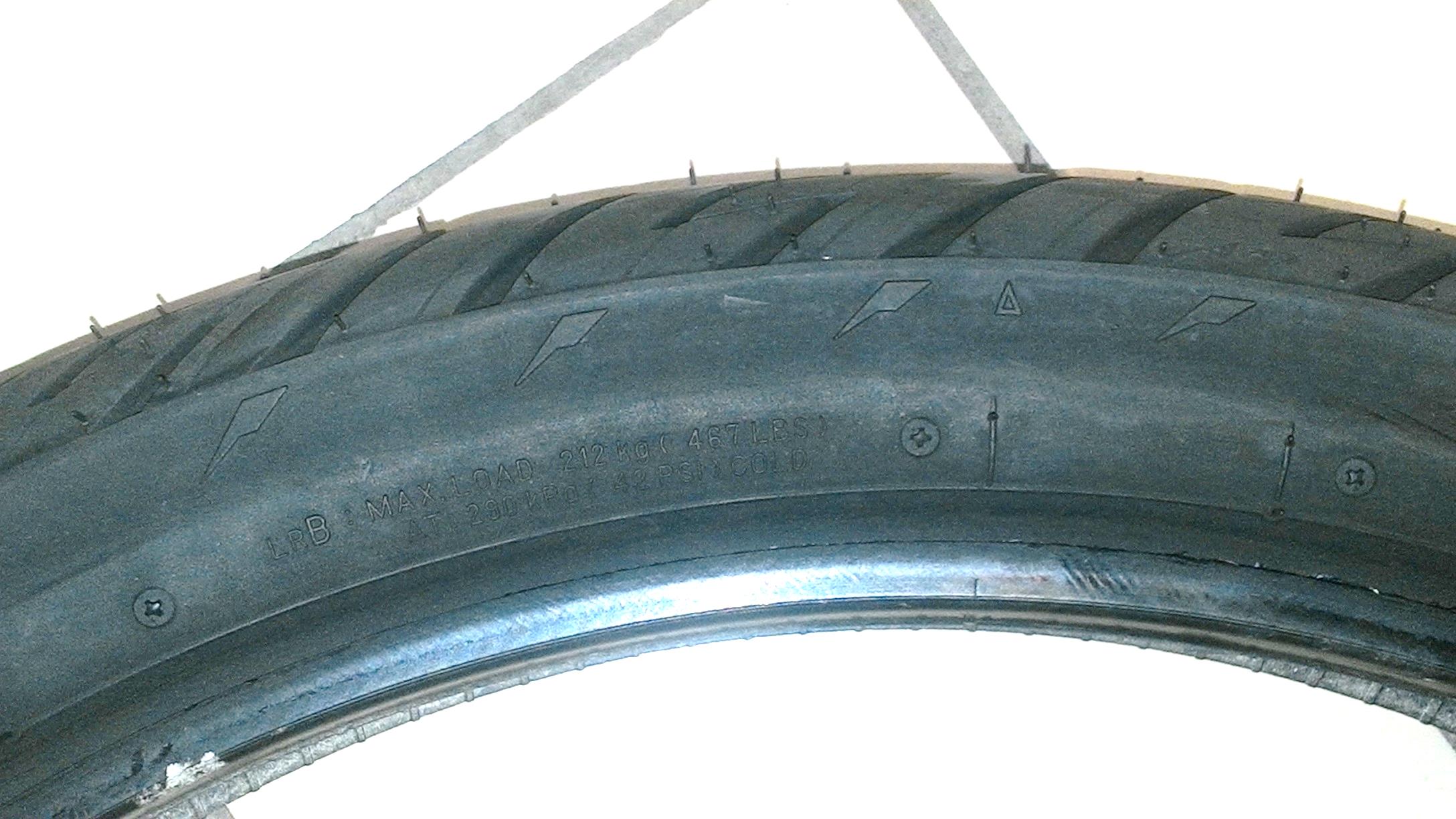 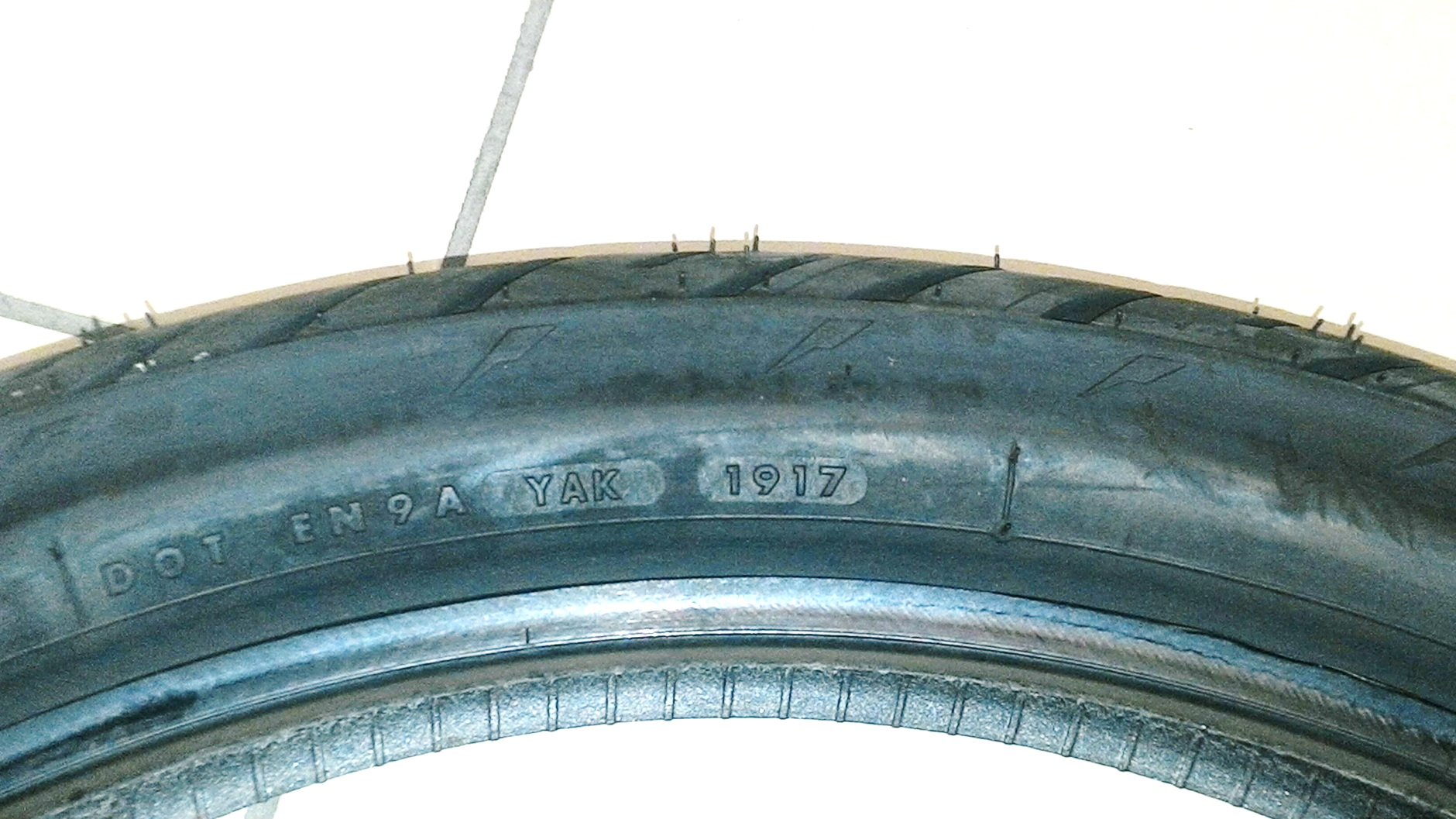 機車輪胎胎面圖例